*Please attach a separate sheet for details of any other relevant household members as appropriate. *Please attach a separate sheet for details of any other relevant adults/carers*Please attach a separate sheet for details of any other relevant children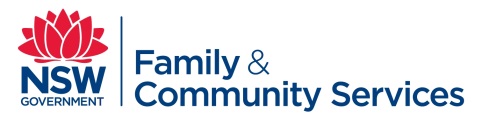 A – Referrer DetailsA – Referrer DetailsA – Referrer DetailsA – Referrer DetailsA – Referrer DetailsNameRelation to FamilyService Name & address (if applicable)PhoneService Name & address (if applicable)EmailB – Consent to provide referral informationB – Consent to provide referral informationB – Consent to provide referral informationB – Consent to provide referral informationHave the parents, authorised carers, children, young person (aged 14 years and over) agreed to a referral?Yes No  If NO, referral cannot proceedHave all affected family members (aged 14 years and over) given consent for personal information to be collected and shared with service provider?Yes  No  If NO, obtain consent before proceedingC – Parent or authorised carer detailsParent/Authorised carer 1Parent/Authorised carer 1Parent/Authorised carer 1Parent/Authorised carer 1NameAddressRelationship to ChildCultural and Linguistic BackgroundInterpreter Required? (If YES state language)Identify as Aboriginal/Torres Straight Islander Birth dateSpecific needs (e.g. disability). PhoneSpecific needs (e.g. disability). Parent/Authorised carer 2*Parent/Authorised carer 2*Parent/Authorised carer 2*Parent/Authorised carer 2*NameAddress (if different from carer 1)Relationship to ChildCultural and Linguistic BackgroundInterpreter Required? (If YES state language)Identify as Aboriginal/Torres Straight IslanderBirth dateSpecific needs (e.g. disability)PhoneSpecific needs (e.g. disability)D – Children’s details1Name GenderSpecific needs (e.g. disability)1Birth dateAgeAddress (if different from carer)Address (if different from carer)1Cultural & Linguistic BackgroundIdentifies as Aboriginal or Torres Straight IslanderIdentifies as Aboriginal or Torres Straight Islander2Name GenderSpecific needs (e.g. disability)2Birth dateAgeAddress (if different from carer)Address (if different from carer)2Cultural & Linguistic BackgroundIdentifies as Aboriginal or Torres Straight IslanderIdentifies as Aboriginal or Torres Straight Islander3Name GenderSpecific needs (e.g. disability)3Birth dateAgeAddress (if different from carer)Address (if different from carer)3Cultural & Linguistic BackgroundIdentifies as Aboriginal or Torres Straight IslanderIdentifies as Aboriginal or Torres Straight Islander4Name GenderSpecific needs (e.g. disability)4Birth dateAgeAddress (if different from carer)Address (if different from carer)4Cultural & Linguistic BackgroundIdentifies as Aboriginal or Torres Straight IslanderIdentifies as Aboriginal or Torres Straight Islander5Name GenderSpecific needs (e.g. disability)5Birth dateAgeAddress (if different from carer)Address (if different from carer)5Cultural & Linguistic BackgroundIdentifies as Aboriginal or Torres Straight IslanderIdentifies as Aboriginal or Torres Straight Islander6Name GenderSpecific needs (e.g. disability)6Birth dateAgeAddress (if different from carer)Address (if different from carer)6Cultural & Linguistic BackgroundIdentifies as Aboriginal or Torres Straight IslanderIdentifies as Aboriginal or Torres Straight IslanderE – Referral IssuesReferral Criteria (To be eligible for Brighter Futures, families must have at LEAST one child under 9, and be experiencing one or more of the following vulnerabilities – domestic and family violence, drug or alcohol misuse, parental mental health issues, parents with significant learning difficulties or intellectual disabilities, parental mental health issues, or lack of parenting skills or inadequate supervision. Please outline the issues the family is currently experiencing that might benefit from work with Brighter Futures). Service History (Please outline any known service history for the family, including details of services currently or historically engaged with). F – Safety and Risk IssuesF – Safety and Risk IssuesF – Safety and Risk IssuesF – Safety and Risk IssuesF – Safety and Risk IssuesAre there any issues about the home location or family circumstances that may pose a risk to a worker’s safety?UnknownNo
Yes
If YES, provide detailsDoes any of the information provided in this referral suggest that a risk of significant harm report to the Child Protection Helpline should be made?UnknownNo
Yes
If YES, the mandatory reporter guide should be completed and if indicated a report made to the child protection helpline. G – Referral approval and acceptanceG – Referral approval and acceptanceG – Referral approval and acceptanceG – Referral approval and acceptanceG – Referral approval and acceptanceG – Referral approval and acceptanceBrighter Futures Manager Accepts Referral (following referral processing by Brighter Futures Unit)Name      SignatureDate